עזר לצבי ראש חודש, הזכרת מעין המאורע
שיעור מילתפילה – הזכרת מעין המאורע – שכח יעלה ויבוא או רצהברכות מ.שבת כד.ביצה ל:מגן אברהם קכו:גארץ הצבי סימן ה עמ' מגנפש הרב עמ' קעדברכת המזון – הזכרת מעין המאורע – ברכת תשלומיןתוספות ברכות ל: ד"ה מסתבראספר אור זרוע חלק ב - הלכות ראש חודש סימן תנטלא הזכיר יעו"י בערבית של ר"ח    ס"פ תפלת השחר אמר רב ענן אמר רב טעה ולא הזכיר של ר"ח ערבית אין מחזירין אותו מפני שאין ב"ד מקדשין את החודש אלא ביום ומסקנא דל"ש חודש מלא ול"ש חודש חסר אין מחזירין והא מיירי אפי' ביחיד מדקאמר בערבית אין מחזירין הא בשחרית מחזירין מכלל דביחיד עסקינן דאי בש"צ הא תני דאין מחזירין אותו אפי' בשחרית ובמוסף אלא ודאי אפי' ביחיד קאמר כדקתני טעמא מפני שאין ב"ד מקדשין את החודש בלילה הלכך בערבית לית ביה ר"ח כ"כ הלכך אינו חוזר ולשון מחזירין לאו דוקא נקט ואומר רבי' יצחק בר שמואל דכל היכא דאם לא אמר אין מחזירין אותו כגון הך דהכא ועל הניסים דחנוכה ופורים וענינו וכל כיוצא בו דכיון שסיים אותה ברכה אע"פ שלא פתח בברכה שלאחריה שהיה דומה לברכה אם היה חוזר והרב רבי אלחנן בנו זצ"ל אומר כיון שלא פתח דלאחריה אות' ברכה מיהא חוזר דאשכחן לקמן בפ' שלשה שאכלו (דויעלה) [דאם שכח יעלה] ויבוא דבהמ"ז בר"ח כיון שלא פתח בהטוב והמטיב תקנו ברכה חדשה ורבי' יצחק אומר דלא דמי דשאני התם שכבר סיים ברהמ"ז דהטוב והמטיב לאו דאורייתא ואין דומה שם הפסקה כל כך אבל אם יחזירוהו לאותה ברכה בדבר שאין לו לחזור הוי כמו הפסקה באמצע תפלתו כמו שלא תקנו חכמים ברכה חדשה באמצע בהמ"ז או באמצע תפלה מיהו אומר רבי' יצחק שראה את רבי' יעקב שחזר אחר מודי' בדבר שאם לא אמר אין מחזירין אותו:    פסח – לחם עוני – מה עני הוא מסיק ואשתו אופה – בחיפזוןפסחים קטו:-קטז.אמר שמואל: אלחם עני (כתיב) - לחם שעונין עליו דברים. תניא נמי הכי לחם עני - לחם שעונין עליו דברים הרבה. דבר אחר: לחם עני - עני כתיב, מה עני שדרכו בפרוסה - אף כאן בפרוסה. דבר אחר: מה דרכו של עני - הוא מסיק ואשתו אופה, אף כאן נמי - הוא מסיק ואשתו אופה.שו"ת הרשב"א ח"א סימן קכדלטודילא, שאלתם כל גלילות הארץ נוהגין על פי הרב ר' משה ז"ל שכשלשין את העיסה בפסח להתעסק בה אפילו זמן מרובה ואין חוששין שמא תחמיץ כל זמן שעוסקין בבצק.   וכן נהגו ללוש בבתים ולהוליך את הפת לפורני ברחוק חמשה או עשרה בתים.   וראינו לאחד מן החכמים שאמר שמנהג בטעות הוא ואף על פי שהוא דעת הרב וקצת מן הגאונים ז"ל.   ומביא ראיה לדבריו ממתניתין ומתניתא דשלוש נשים לשות עיסה כאחת.   דקתני וחכמים אומרים אחת לשה ואחת עורכת ואחת אופה.   ותנא לשה היא מקטפת וחברתה לשה תחתיה.   אלמא רבנן תרתי בעו שיהו עוסקות ושלא ילושו כאחת ואפילו בשתי נשים כדי שלא תשהא /תשהה/ העיסה בין ידיהן ותחמיץ ואף על פי שמתעסקות בה.   ובצק החרש שנתנו בו שיעור מיל במתעסקת היא מתניא.   דאי לא היכי נקטי לה דלא כרבנן וקא פסיק האי צורבא מרבנן דכל זמן שתגביה ידה מן הבצק כלל הבצק אסור?   ואפילו בעסק דוקא הוא שלא תשהא בו מיל.    תשובה אל תחושו למנהגכם שכן האמת ואיני רואה בו שום פקפוק.   והדברים ברורים עד שאיני רואה שהייתי צריך להשיב עליהם.   אלא כדי להשלים רצונכם אכתוב רובי הראיות אף על פי שאינן צריכות.   ותלמיד היושב לפני רבו יעיד על זה...   ואם כן כל מי שאוסר יתן לנו שיעור זמן ונדעה.   הנה הרחבתי לכם בדבר שהיא די ברמיזה אחת שהדבר מוכרח בגמרא ומוכרע מן השכל.   ועוד תדע כי הרב מורנו ר' משה ברבי נחמן ז"ל היה מתחלה לש בביתו ושולח פתו לפורני רחוק יותר מעשרה ומחמשה עשר בתים ולא היה חושש.   אלא ששמעתי שלאחר מיכן נמנע.   ולא מחמת ריחוק הפורני אלא מחמת שחשש דילמא היה הפורני מלא והיה ירא שמא יתעכב פתו בחוץ מיל או יותר.   אבל לחוש לסלוק היד כמו שאמר המורה הזה זה לא שמענו ואי אפשר.   ולא נעשה הרב והגאונים והרבנים חדשים גם ישנים כישנים וטועים גמורים.    גם מה שאמרתם שמקטפין ומטפיחין מעט פני העוגה במים כדי להדביקה בתנור.   ואמרתם אם יש לחוש בזה משום איסור אם לאו?   איני רואה בזה שום חשש שלא אמרו אלא בותיקא וכיוצא בזה שמבשלין בתוך המים.   ואי נמי כעין שבולין לאביי שעל ידי הבישול מים מתחמצין מזו ונופלין בזו ואדמבשל /ועד שמבשל/ אחמועי מחמעא.   אבל במדביק פת בתנור מיד הלחלוחית מתיבשת בתנור.   שאם לא כן אף אנו נאמר שאילו היתה העיסה רכה אסורה ואין אופין רכין אלא יבשין.   וכל מדביקי פת בתנור כך עושין.   וכן נוהגין במקומנו ואין אדם חושש לדבר זה.רבנו משה בן נחמן – תולדות חייו, זמנו, וחיבוריו, עמ' ז (שעוועל, OCR מאוצר החכמה)מאלפת ומרוממת היתה לי גם ההרפתקה בשעה שביקרתי בגירונה עיר מולדתו של הרמב"ן ראה נספה ב' בסוף ספרי ועמדתי לפני שריד ביתו שבקצה שכונת היהודים לפתע נתבהרו לי כמה פרטים אישיים שבחיי רבינו כן עמדתי על טעם השם דיפורטה שנקרא על משפחת הרמב"ן ששכנה בכניסה לשכונת היהודים בכך הוכחה לי לשונו בדרשת תורת ה' תמימה הזכרתי פירוש מלת נעשה אדם מפני זו האומה המשובשת ששואלת אותי תמיד ועוד פיסקה משלו כשדברו חכמי הגויים עמי על זה היאך הדברות הן עשר עניתים כל אלה אינם שוב דברי מליצה בעלמא באשר יסודתם במלחמת מגן שהוטלה על רבה של העיר כנגד האויב מפני קרבת השכונות וכאשר הלכתי מבית הרב ברחוב המקיף את שכונת היהודים מלמעלה עלתה בזכרוני תשובת הרשב"א המתאר את סדר אפיית המצות בבית הרמב"ן תדע כי הרב מורנו ר' משה בר' נחמן ז"ל היה מתחלה לש בביתו ושולח פתו לפורני רחוק יותר מעשרה ומחמשה עשר בתים ולא היה חושש ח"א קכ"ד.חזון איש אורח חיים סימן קכג אות א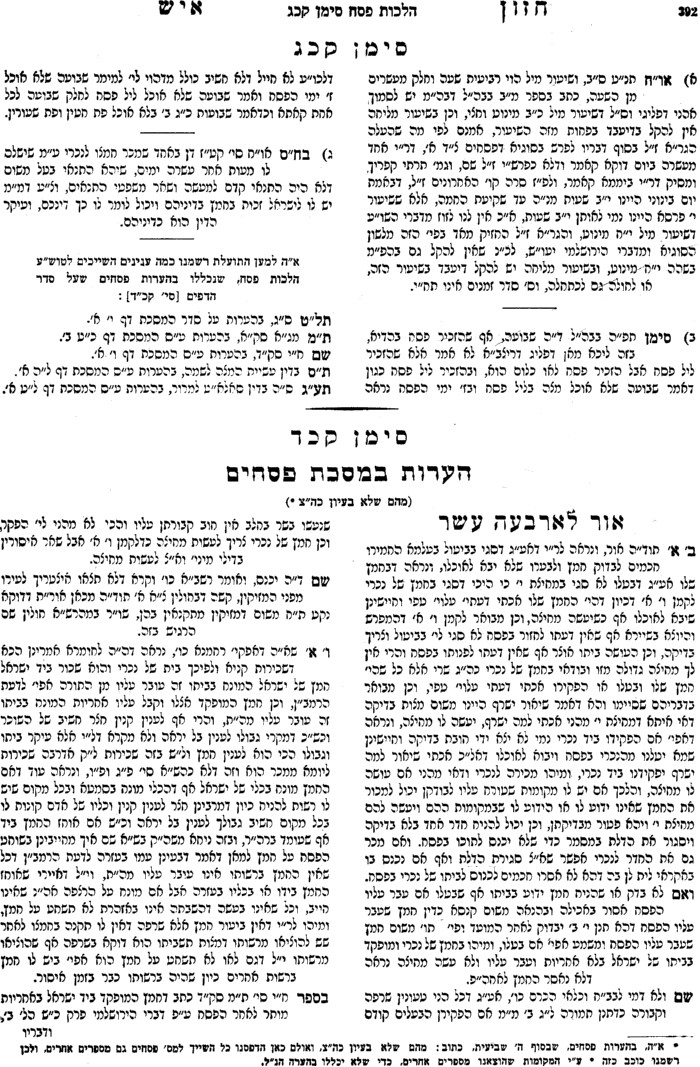 וכפר אדמתו עמורמב"ם הלכות תשובהפני יהושע כתובות קיא.שם אמר ר"א כל הדר בארץ ישראל שרוי בלא עון כו'. נראה דהיינו דווקא במי שדר בה לשם מצות ישיבת ארץ ישראל שהיא מקום קדושה וכדי שתגין עליו זכות ארץ ישראל שלא יבא לידי חטא ואז אף אם לפעמים חטא בא לידו או אפילו עון שהוא מזיד ע"י שתקף עליו יצרו מ"מ מסתמא גורם לו זכות ישיבת ארץ ישראל שלא לן ועבירה בידו דלאחר שחטא ומצא עצמו עומד במקום קדוש ודאי תוהה על הראשונות ושב ורפא לו מה שאין כן מי שדר שם דרך מקרה או מפני שהוא מקום מולדתו או מפני שבח פירותיה וכיוצא בו ומכל שכן במי שהוא מבעט בה ומזלזל בקדושת הארץ לילך אחר יצרו הרע לא דברה תורה במתים אדרבה עליו נאמר ותבואו ותטמאו את ארצי ונחלתי שמתם לתועבה ומפני כך מצינו כשגברו עונות אבותינו גלינו מארצינו ושמם מקום מקדשינו ואיה הבטחת העם היושב בה נשוא עון אלא על כרחך כדפרישית ובלא"ה נמי מסתברא דהכי הוא שאף אם נאמר דארץ ישראל מכפר לגמרי אפ"ה לא עדיף מיום הכפורים שמכפר כפרה גמורה ואפ"ה מי שאומר אחטא ויוה"כ מכפר אין יוה"כ מכפר הרי דעל כרחך הא דאמרינן דהיושב בארץ ישראל שרוי בלא עון היינו דאף שעשה איזה עון מבלי שם על לב קדושת הארץ בשעת יצרו בכה"ג זכות ארץ ישראל גורם שיתחרט לעשיית עון, כן נראה לי: